Povezanost biljaka i životinja na travnjaku                14.4.2020.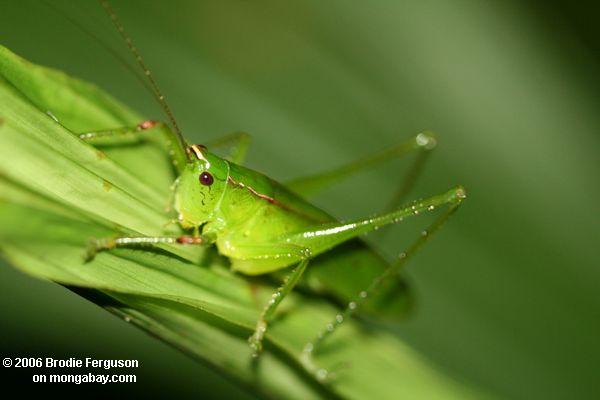                                                                         zeleni listovi su hrana  kukcima                                                                                                                                          kukci su hrana pticama 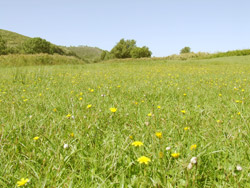 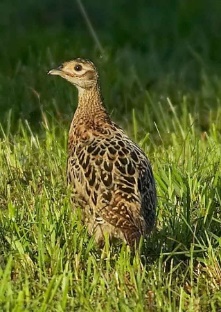 Biljke uz pomoć Sunca stvaraju hranu                                                                               Od uginulih životinja i lišća nastaje                                                                               plodna zemlja - humus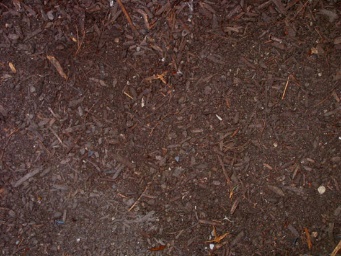 Zalijepi  listić u bilježnicu.Objasni kako su povezane biljke i životinje na travnjaku . Pomoći će ti slike i     rečenice uz njih. 